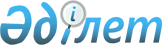 О внесении изменений в решение Жалагашского районного маслихата от 28 октября 2020 года № 64-2 "Об утверждении правил оказания социальной помощи, установления размеров и определения перечня отдельных категорий нуждающихся граждан"
					
			Утративший силу
			
			
		
					Решение Жалагашского районного маслихата Кызылординской области от 8 июля 2022 года № 21-2. Зарегистрирован в Министерстве юстиции Республики Казахстан 20 июля 2022 года № 28849. Утратило силу решением Жалагашского районного маслихата Кызылординской области от 29 сентября 2023 года № 7-2
      Сноска. Утратило силу решением Жалагашского районного маслихата Кызылординской области от 29.09.2023 № 7-2 (вводится в действие по истечении десяти календарных дней после дня его первого официального опубликования).
      Жалагашский районный маслихат РЕШИЛ:
      1. Внести в решение Жалагашского районного маслихата "Об утверждении правил оказания социальной помощи, установления размеров и определения перечня отдельных категорий нуждающихся граждан от 28 октября 2020 года № 64-2" (зарегистрировано в Реестре государственной регистрации нормативных правовых актов под № 7780) следующие изменения:
      в Правилах оказания социальной помощи, установления размеров и определения перечня отдельных категорий нуждающихся граждан утвержденных указанным решением:
      пункт 5 изложить новой редакции:
      "5. Лицам, указанным в статье 16 Закона Республики Казахстан "О социальной защите лиц с инвалидностью в Республике Казахстан" и в подпункте 2) статьи 10, в подпункте 2) статьи 11, в подпункте 2) статьи 12, в подпункте 2) статьи 13 Закона Республики Казахстан "О ветеранах", социальная помощь оказывается в порядке, предусмотренном настоящими Правилами.";
      пункт 6 изложить новой редакции:
      "6. Социальная помощь к праздничным дням предоставляется единовременно в виде денежной выплаты следующим категориям граждан:
      1) День Победы - 9 мая:
      участникам Великой Отечественной войны, а именно военнослужащим, проходившим службу в воинских частях, штабах и учреждениях, входивших в состав действующей армии и флота в период Великой Отечественной войны, а также во время других боевых операций по защите бывшего Союза Советских Социалистических Республик (далее – Союза ССР), партизанам и подпольщикам Великой Отечественной войны в размере -1 000 000 (один миллион) тенге и 40 (сорок) месячных расчетных показателей;
      лицам с инвалидностью вследствие ранения, контузии, увечья или заболевания, полученных в период Великой Отечественной войны, а именно военнослужащим действующей армии и флота, партизанам и подпольщикам Великой Отечественной войны, а также рабочим и служащим, которым инвалидность установлена вследствие ранения, контузии, увечья или заболевания, полученных в период Великой Отечественной войны на фронте, в районе военных действий, на прифронтовых участках железных дорог, сооружениях оборонительных рубежей, военно-морских баз и аэродромов в размере - 1 000 000 (один миллион) тенге и 40 (сорок) месячных расчетных показателей;
      лицам, награжденным орденами и медалями бывшего Союза ССР за самоотверженный труд и безупречную воинскую службу в тылу в годы Великой Отечественной войны в размере -100 000 (сто тысяч) тенге и 30 (тридцать) месячного расчетного показателей;
      лицам, проработавшим (прослужившим) не менее шести месяцев с 22 июня 1941 года по 9 мая 1945 года и не награжденным орденами и медалями бывшего Союза ССР за самоотверженный труд и безупречную воинскую службу в тылу Великой Отечественной войны в размере – 100 000 (сто тысяч) тенге;
      супруге (супругу) умершего лица с инвалидностью вследствие ранения, контузии, увечья или заболевания, полученных в период Великой Отечественной войны, или лица, приравненного по льготам к лицам с инвалидностью вследствие ранения, контузии, увечья или заболевания, полученных в период Великой Отечественной войны, а также супруге (супругу) умершего участника Великой Отечественной войны, партизана, подпольщика, гражданина, награжденного медалью "За оборону Ленинграда" или знаком "Жителю блокадного Ленинграда", признававшихся лицами с инвалидностью в результате общего заболевания, трудового увечья и других причин (за исключением противоправных), которые не вступали в повторный брак в размере - 100 000 (сто тысяч) тенге;
      военнослужащим, которым инвалидность установлена вследствие ранения, контузии, увечья, полученных при защите бывшего Союза ССР, исполнении иных обязанностей воинской службы в другие периоды, или вследствие заболевания, связанного с пребыванием на фронте, а также при прохождении воинской службы в Афганистане или других государствах, в которых велись боевые действия в размере - 30 (тридцать) месячных расчетных показателей;
      семьям военнослужащих, погибших (пропавших без вести) или умерших вследствие ранения, контузии, увечья, заболевания, полученных в период боевых действий в Афганистане или других государствах, в которых велись боевые действия – в размере 5 (пять) месячных расчетных показателей;
      военнослужащим Республики Казахстан, выполнявшим задачи согласно межгосударственным договорам и соглашениям по усилению охраны границы Содружества Независимых Государств на таджикско-афганском участке в период с сентября 1992 года по февраль 2001 года в размере - 30 (тридцать) месячных расчетных показателей;
      военнослужащим Республики Казахстан, принимавшим участие в качестве миротворцев в международной миротворческой операции в Ираке в период с августа 2003 года по октябрь 2008 года в размере -30 (тридцать) месячных расчетных показателей;
      военнослужащим, а также лицам начальствующего и рядового состава органов внутренних дел и государственной безопасности бывшего Союза ССР, принимавшие участие в урегулировании межэтнического конфликта в Нагорном Карабахе в период с 1986 по 1991 годы в размере - 30 (тридцать) месячных расчетных показателей;
      лицам, принимавшим участие в ликвидации последствий катастрофы на Чернобыльской атомной электростанции в 1986 – 1987 годах, других радиационных катастроф и аварий на объектах гражданского или военного назначения, а также участвовавшие непосредственно в ядерных испытаниях в размере - 30 (тридцать) месячных расчетных показателей;
      лицам, которым инвалидность установлена вследствие катастрофы на Чернобыльской атомной электростанции в размере - 30 (тридцать) месячных расчетных показателей;
      лицам, которым инвалидность установлена вследствие ядерных испытаний в размере -30 (тридцать) месячных расчетных показателей;
      семьям лиц, погибших при ликвидации последствий катастрофы на Чернобыльской атомной электростанции и других радиационных катастроф и аварий на объектах гражданского или военного назначения в размере -5 (пять) месячных расчетных показателей;
      семьям умерших вследствие лучевой болезни или умерших лиц с инвалидностью, а также граждан, смерть которых в установленном порядке связана с воздействием катастрофы на Чернобыльской атомной электростанции и других радиационных катастроф и аварий на объектах гражданского или военного назначения и ядерных испытаний в размере - 5 (пять) месячных расчетных показателей.
      2) День независимости- 16 декабря:
      жертвам политических репрессий, лицам, пострадавшим от политических репрессий, имеющим инвалидность или являющимся пенсионерами, реабилитированным в порядке, установленном Законом Республики Казахстан "О реабилитации жертв массовых политических репрессий" -3 (три) месячных расчетных показателей.";
      пункт 7 изложить в следующей новой редакции:
      "7. Социальная помощь отдельным категориям нуждающихся граждан при наступлений трудной жизненной ситуации оказывается:
      1) гражданам (семьям), пострадавшим вследствие стихийного бедствия или пожара по месту возникновения стихийного бедствия или пожара в течении шести месяцев с момента наступления данной ситуации, без учета среднедушевого дохода:
      на каждого умершего члена семьи единовременно в размере 40 (сорок) месячных расчетных показателей;
      в случае причинения ущерба гражданину (семьи) либо его имуществу (при наличии подтверждающего документа) единовременно в размере 150 (сто пятьдесят) месячных расчетных показателей;
      2) лицам (семьям) находящимся в трудной жизненной ситуации, в том числе, ограничение жизнедеятельности вследствие социально значимых заболеваний и заболеваний, представляющим опасность для окружающих:
      лицам, состоящим на диспансерном учете с заболеванием туберкулез ежемесячно без учета среднедушевого дохода в размере 10 (десять) месячных расчетных показателей;
      родителям или иным законным представителям детей, состоящим на диспансерном учете с гематологическими заболеваниями, включая гемобластозы и апластическую анемию без учета среднедушевого дохода, ежемесячно в размере 7,6 (семь целых шесть десятых) месячных расчетных показателей;
      родителям или иным законным представителям детей, инфицированных вирусом иммунодефицита человека состоящим на диспансерном учете ежемесячно без учета среднедушевого дохода в двухкратном размере величины прожиточного минимума, установленного Законом Республики Казахстан о республиканском бюджете на соответствующий финансовый год;
      3) для социально уязвимых слоев населения, обучающимся по очной форме обучения в высших учебных заведениях Республики Казахстан, среднедушевой доход которых за предыдущий квартал обращения составляет ниже трехкратной величины прожиточного минимума, установленного Законом Республики Казахстан о республиканском бюджете на соответствующий финансовый год, а именно:
      детям-сиротам;
      детям с инвалидностью;
      детям из многодетных семей;
      детям оставшимся без попечения родителей;
      воспитанникам детских домов и детских деревень;
      детям получающим государственное социальное пособие по случаю потери кормильца;
      детям у которых оба родителя по возрасту являются пенсионерами или один из которых является лицом с инвалидностью;
      детям из неполных семей, воспитывающих детей с инвалидностью, имеющих четырех и более совместно проживающих несовершеннолетних детей, в том числе детей, обучающихся в средних общеобразовательных, высших и (или) средних профессиональных учебных заведениях очной формы обучения, после достижения совершеннолетия до времени окончания ими учебных заведений (но не более, чем до достижения двадцатитрехлетнего возраста).
      Социальная помощь студентам, состоит из ежегодных единовременных платежей в размере стоимости образовательных услуг, предоставляемых учебным заведением, а также единовременных социальных выплат, покрывающих затраты на питание и проживание в размере 72 (семьдесят два) месячных расчетных показателей.
      Детям из малообеспеченных семей, обучающимся по очной форме обучения в высших учебных заведениях Республики Казахстан, среднедушевой доход которых за предыдущий квартал обращения не превышает прожиточного минимума, установленного Законом Республики Казахстан о республиканском бюджете за соответствующий финансовый год.";
      пункт 9 изложить новой редакции:
      "9. Социальная помощь к праздничным дням оказывается по списку, утверждаемому МИО по представлению уполномоченной организации либо иных организаций без истребования заявлений от получателей.";
      пункт 13 изложить новой редакции:
      "13. Излишне выплаченные суммы подлежат возврату в добровольном или ином установленном законодательством Республики Казахстан порядке.".
      2. Настоящее решение вводится в действие по истечении десяти календарных дней после дня его первого официального опубликования.
					© 2012. РГП на ПХВ «Институт законодательства и правовой информации Республики Казахстан» Министерства юстиции Республики Казахстан
				
      Cекретарь Жалагашского районного маслихата 

Г. Курманбаева
